Girls Inc. of Worcester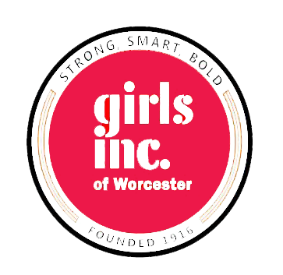 Registración 2019-2020Fecha:______________            Grado K – 12:                          $25  Registración Anual*                    *Formularios adicionales pueden ser requiridos   				                                                                            para otros programas especificos*INFORMATION DEL MIEMBRO:Nombre ______________________________________________________Fecha de nacimiento__________________ Edad actual___________Dirección___________________________________________________________Ciudad_______________________Codigo Postal___________Escuela_______________________________________________    Grado_____________ Circule Uno:  Mi niño es elejible para recibir:     Almuerzo Gratis      Almuerzo Reducido       Ninguno	Circule Uno: Como llegara su niño a Girls Inc.?        Transporte en Bus         Caminando            Padre/Guardian lo traeraINFORMATION DEL PADRE/GUARDIAN:Padre/Guardian ____________________________________________     Teléfono: casa ___________________     Celular ____________________Correo electrónico ________________________________________________________________________________________________________Cirlcule Uno:	           Padre de Custodia             No-Padre de Custodia             Guardian             Padre de Foster Vive used con el nino?         SI          NOLenguaje Primario hablado en la casa _________________________________________ Lenguaje secundario (si aplica)_____________________Empleador_______________________________________________________Teléfono de su trabajo____________________________________Padre/Guardian ____________________________________________     Teléfono: casa ___________________     Celular ____________________Correo electrónico ________________________________________________________________________________________________________Cirlcule Uno:	           Padre de Custodia             No-Padre de Custodia             Guardian             Padre de Foster Vive used con el nino?         SI          NOLenguaje Primario hablado en la casa _________________________________________ Lenguaje secundario (si aplica)_____________________Empleador_______________________________________________________Teléfono de su trabajo____________________________________Continue para completer la registracion PERSONAS EN CASO DE EMERGENCIA AUTORIZADOS DE RECOGER SU NIŇO: (En caso de Emergencia, los Padres/Guardianes seran llamados primero)Nombre ________________________________________________Telefono 1________________________Telefono 2_______________________Autorizado de Recoger		Si		NoNombre ________________________________________________Telefono 1________________________Telefono 2_______________________Autorizado de Recoger		Si		NoNombre ________________________________________________Telefono 1________________________Telefono 2_______________________Autorizado de Recoger		Si		NoFORMULARIO DE CONCENTIMIENTO MEDICO: Al firmar esta registración, yo doy permiso que mi niño,___________________________________________reciba tratamiento de emergencia y si es hospitalizado a costo mio si fuera necesario. Yo entiendo que se hara todo posible en contactarme a mi primero antes de tomar esta acción.  Tambien estoy de acuerdo en informar a Girl Inc. of Worcester si hubieran cambios en la sigiente información.Nombre del Doctor’(es)_________________________________________________________Teléfono ____________________________________Hospital Preferido_________________________________________________________________________________________________________Compañia de Seguro Médico ________________________________________________Numero de Póliza_________________________________Porfavor Nombre Brevemente Cualquier Alergias, Medicamentos, y/o problemas médicos:Alergias:________________________________________________________________________________________________________________________________________________________________________________________________________________________________________Medicamentos:___________________________________________________________________________________________________________________________________________________________________________________________________________________________________Problemas médicos: _______________________________________________________________________________________________________Reconocimiento de las Pólizas de  Girls Inc., Worcester Yo doy permiso que mi niño participe en los programas de Girls Inc. y usar el transporte por bus, el auto bus de Girls Inc.  o caminando hacia las actividades,  excursiónes o salidas, y escuelas.  Yo reconózco que mi seguro médico es el seguro principal de mi niño y Girls Inc. no será responsable en caso de un accidente. Iniciales del Padre/Guardian __________Reconozco que habra un cargo de $15.00 por cada 15 minutos que llege tarde a recoger mi niño*.  Iniciales del Padre/Guardian ______Los pagos no son re-embolsable/ no-transferible.*   Iniciales del Padre/Guardian ______Reconozco que hay una  póliza disponible de reclamos si la solicito en escrito. Iniciales del Padre/Guardian ______*Nuestra póliza de Pagos pueda que no aplique para nuestros programas de outreach.  Permiso Para las Acitivades de Girls Inc.:Yo doy permiso para imagenes  imprimidas, en forma electronica y videos tomados de mi niño durante horas de programa, como también el nombre de mi niño, ha ser usado para publicaciónes en el boletín informativo, folletos, reportes anuales y publicidad en nuestro sitio de web, medios sociales, radio, televisión, periódico y por nuestros compañeros de la comunidad.  Iniciales del Padre/Guardian _______Girls Inc. of Worcester recomienda que las niñas traigan sus propios trajes de baño y toalla cada dia que haya natación si desean nadar.  Nuestra facilidad mantiene unos pocos trajes de baño en variedad de tamaños que se les puede prestar si no tienen traje de baño disponible con permiso del padre.  Estos trajes de baño se les presta en orden de llegada y no se garantiza que habra uno disponible Porfavor ponga sus iniciales en la opción que aplíque:_____ Yo doy permiso que mi niña se ponga un traje de baño de Girls Inc. prestado, si no tiene uno y hayan trajes de baño disponibles._____ Yo no doy permiso de que niña se ponga un traje de baño de Girls Inc. prestado.Firma del Padre/Guardian  __________________________________________________________________Fecha___________________________Como escucho de Girls Inc.?(Circule uno)     Periódico/Radio/Televisión	Internet	      Familia/Amistad                  Otros miembros de Girls Inc.                Otro_____________ 125 Providence StreetWorcester, MA 01604Tel: (508) 755-6455Info@Girlsincworcester.orgGirls Inc. of Worcester Questionario Demográfico* Toda la información proporcionada en este formulario se mantendrá confidencial.Nombre del participante: _________________________Cuando empezo el particpante a venir a Girls Inc.?Mes/Ano_________________________________¿Cuál es la fecha de nacimiento del participante?(Mes/día/año) ______/_______/_________¿Cuál es la Escuela que esta inscrito el participante a partir de septiembre del 2019Escuela:_______________________Grado:________________________¿Cuál es la etnicidad del participante?Hispano o LatinoNo Hispano o Latino¿Cuál es la raza del participante? Asiático o Isleño del Pacífico EstadounidenseNegro o AfroamericanoHispana, Latina o LatinoamericanaMedio Oriente / Norte de ÁfricaNativo Americano o Indio AmericanoBlanco, Europeo o AngloMultirracial / múltipleOtro: _________________________¿Cuál es el idioma principal del participante?AlbanésCriolloInglésFrancésPolacoPortuguésEspañolSwahiliTwiArábicaOtro: ________________________¿Qué idioma hablas con más frecuencia en casa? AlbanésCriolloInglés FrancésPolacoPortuguésEspañolSwahiliTwiArábicaOtro: ________________________¿Cuál es el sexo del participante?HembraMasculinoNo binario / Otro¿Cuál es el ingreso anual de su familia?Menos de $ 10,000$10,000-$17,000$17,001-$30,000$30,001-$50,000Mas que $50,000¿Con cuantos miembros de la familia vive el participante?Dos padresSolo madreSolo padreUn padre a la vez (custodia compartida)Abuelo (s) u otros parientesLos padres de crianza (Foster)Otro     ________________Ninguna de las anteriores¿Cuántas personas viven en su hogar, incluyendo el participante? ___________________________